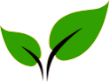 CREER SON ENTREPRISE ?Rien de plus simple : complétez cette fiche de création !Pièces justificativesCopie recto verso de la carte nationale d'identité ou copie du passeport en cours de validitéCopie justifiant siège social : Bail, contrat de domiciliation, quittance EDF, téléphone…Informations complémentaires : Depuis le 1er janvier 2019, l’ACCRE (aide aux demandeurs d’emploi créant ou reprenant une entreprise) est devenu l’ACRE (aide aux créateurs et repreneurs d’entreprise). Ainsi, ce dispositif n’est plus réservé aux demandeurs d’emploi, mais élargi à l’ensemble des créateurs d’entreprise à condition d’en exercer effectivement le contrôle.L’ACRE est un dispositif d’exonération (partielle) de cotisations sociales du dirigeant pendant 1 an.En complément, si le créateur d’entreprise est demandeur d’emploi, il pourra bénéficier de l’ARCE = l’aide à la reprise ou à la création d’entreprise versée par Pôle emploi du dirigeant.Vous souhaitez bénéficier de ces dispositifs ? N’hésitez pas à demander conseil au cabinet CILEX !1/ ELEMENTS RELATIFS A VOTRE ENTREPRISEVOTRE CHOIXLES CONSEILS DU CABINETFORME JURIDIQUECette décision ne se prend pas à la légère, elle engage votre avenir professionnel et personnel. Vous hésitez dans le choix de la forme juridique de votre entreprise et souhaitez connaître toutes les possibilités qui s’offrent à vous ? Le cabinet CILEX vous permet d’optimiser votre situation en vous guidant dans le choix de votre statut juridique, fiscal et social.DENOMINATION SOCIALECréer une société passe par le choix de son nom, juridiquement appelée dénomination sociale.Remarque : Vérifiez le nom des entreprises existantes. Vous pouvez effectuer gratuitement cette recherche sur le site www.infogreffe.fr qui vous donnera toutes les sociétés ayant le même nom. OBJET SOCIALL'objet social détermine les activités que va exercer la société. Vous connaissez évidement l'activité que votre société va exercer, pour autant vous devez également penser à ce qu'elle pourrait être amenée à faire. ADRESSE DU SIEGE SOCIALToute société doit avoir un siège social. Quelle que soit sa localisation, son rôle est avant tout juridique puisque c’est le lieu où est exercée la direction de la société.MONTANT CAPITAL SOCIALLe capital social représente le montant des apports réalisés par les associés lors de la création d'une société. Il est divisé en parts sociales ou actions, chacune ayant le même montant.De plus, il existe différentes notions d'apports qu'il est nécessaire de bien connaître avant de définir son capital social. N’hésitez pas à demander conseil, le cabinet saura répondre à vos interrogations. NOM ET ADRESSE DE LA BANQUELes apports en numéraires sont déposés sur le compte bancaire de la société.DATE DE DEBUT DE L’ACTIVITEDATE DE CLOTURE DU 1er BILANExemple : Clôture de l’exercice au 31 décembre   2/ ELEMENTS RELATIFS AU GERANT OU AU DIRIGEANTVOS INFORMATIONSNOM ET PRENOM NOM ET PRENOM DU PEREET DE LA MEREADRESSE PERSONNELLEDATE ET LIEU DE NAISSANCENATIONALITEN° SECURITE SOCIALESTATUT(régime matrimonial, célibataire, divorcé)% DE DETENTION DU CAPITAL SOCIAL   Ex : 100% si EURL ou SASU3/ ELEMENTS RELATIFS AU(X) AUTRE(S) ASSOCIE(S)VOS INFORMATIONSVOS INFORMATIONS3/ ELEMENTS RELATIFS AU(X) AUTRE(S) ASSOCIE(S)Associé(e) Associé(e)NOM ET PRENOM ADRESSE PERSONNELLEDATE ET LIEU DE NAISSANCENATIONALITE% DE DETENTION DU CAPITAL SOCIAL